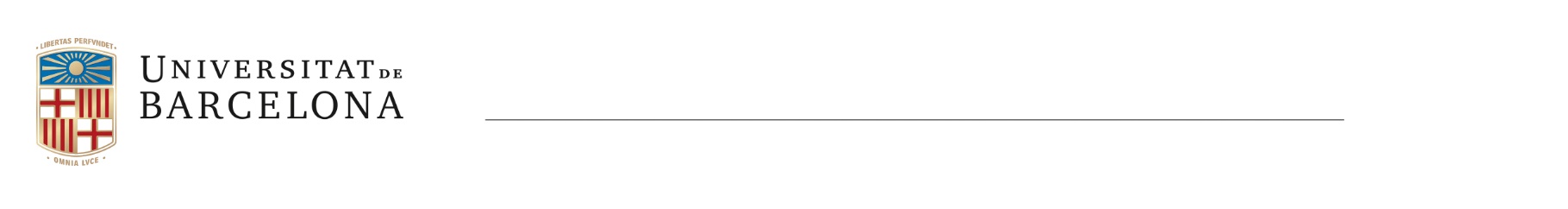 MASTER DEGREE OF RESERVOIR GEOLOGY AND GEOPHYSICS COURSE 2019-2020APPLICATION FOR ELECTIVE SUBJETSName and surname:				ID CARD or passport:				Email address:											ELECTIVE SUBJECTS:     It is necessary to choose maximum number of 8 subjects                                     (20 credits).First SEMESTER										Second SEMESTER										Date:Student signature							Coordinator signatureCodeSUBJECTSCreditsSelection568892BASIN ARCHITECTURE2,5568886BASIN ANALYSIS2,5568896ANALYSIS OF GEOPHYSICAL DATA2,5568895ANALYSIS OF DRILLING AND PETROPHYSICS DIGRAPHS2,5568894GEOPHYSICAL CHARACTERIZATION AND MONITORING OF RESERVOIRS2,5568885DIAGÈNESIS2,5568893LITHOSPHERE DYNAMICS2,5568897SURFACE GEOPHYSICS2,5568890STRUCTURAL GEOLOGY2,5568884RESERVOIR GEOLOGY2,55688913D GEOLOGICAL AND RESERVOIR MODELLING2,5568889CARBONATE SEDIMENTOLOGY2,5568888CLASTIC SEDIMENTOLOGY2,5568887PETROLEUM SYSTEMS2,5568898FIELD ACQUISITION OF GEOPHYSICAL DATA2,5